Муниципальное автономное дошкольное образовательное учреждение детский сад № 192Аналитический отчет о результатах деятельности МАДОУ детский сад №192 за 2016-2017 учебный годЗаведующий Сидорова Людмила АнатольевнаЕкатеринбург 2017Общая характеристика МАДОУМуниципальное автономное дошкольное образовательное учреждение детский сад № 192 открыт 11 февраля  2011 года. Капитальный ремонт здания детского сада осуществлялся в 2010-2011 годах в рамках реализации долгосрочной целевой программы «Развитие сети дошкольных образовательных учреждений в муниципальном образовании «город Екатеринбург».Тип: дошкольное образовательное учреждениеВид:  детский садЛицензия на образовательную деятельность: регистрационный номер № 18575 от 26 апреля 2016г. (серия 66Л01, № 0005152), действительна бессрочно, выдана Министерством общего и профессионального образования Свердловской области.Организационно-правовая форма: автономное учреждение, Местонахождение МАДОУ:  620061 г. Екатеринбург, поселок Исток, ул. Сельская, 16, остановка автобусов № 45  ул. Главная. Учредитель МАДОУ: от имени муниципального образования «город Екатеринбург» является Департамент образования Администрации города Екатеринбурга.Местонахождение Учредителя: 620014 г. Екатеринбург, пр. Ленина, 24а.Непосредственную организацию и координацию деятельности МАДОУ осуществляет Управление   образования     Октябрьского района  Управления образования Администрации города Екатеринбурга.Местонахождение Управления образования: 620075 г. Екатеринбург, ул. Луначарского, 167.Характеристика географических и  социокультурных показателей  ближайшего окружения  МАДОУ № 192: занимает благоприятное местоположение: вблизи отсутствуют экологически опасные  производственные объекты,   рядом расположена МАОУ  СОШ № 97 , МБОУ ДОД ДЮСШ по конному спорту, клуб «Факел». Руководитель: Сидорова Людмила Анатольевна Режим работы.  МАДОУ работает в режиме дня с 10,5-часовым пребыванием детей с 07.30 до 18.00 часов. В МАДОУ могут функционировать группы кратковременного пребывания (от 3 до 5 часов в день). МАДОУ функционирует в режиме   5-дневной рабочей недели, исключая праздничные и выходные дня. Режим посещения ребёнком МАДОУ может определяться индивидуально (в пределах режима работы МАДОУ).Структура и количество групп. Количество мест и воспитанников. В ДОУ функционирует 11 групп.Количество мест – 225, воспитанников – 275Наполняемость групп. Количество групп в МАДОУ определяется отделом образования с учетом условий, необходимых для осуществления образовательного процесса в соответствии с санитарно – гигиеническими нормами и контрольными нормативами, указанными в лицензии, исходя из их предельной наполняемости. Количество детей в группах дошкольной организации общеразвивающей направленности может определяться исходя из расчета площади групповой (игровой) –  в группах для детей раннего возраста не менее 2,5 метров квадратных на одного ребенка, в дошкольных группах не менее 2,0 метров квадратных на одного ребенка. Наполняемость групп:1-я младшая группа – 1 группа – 27 детей2-я младшая группа  - 3 группы   -  80 детейсредняя группа – 3 группы -   71 ребенокстаршая группа  - 2 группы -  48 детейподготовительная к школе группа - 2 группы – 49 детей      В МАДОУ принимаются дети в возрасте от 2 лет до 7 лет. Прием детей осуществляется на основании распоряжения, выданного Управлением образования Администрации города Екатеринбурга, медицинского заключения, заявления и документов, удостоверяющих личность одного из родителей (законных представителей).       Взаимоотношения между МАДОУ и родителями (законными представителями) регулируются договором, включающим в себя взаимные права, обязанности и ответственность сторон, возникающие в процессе воспитания, обучения, развития, присмотра, ухода и оздоровления детей, длительность пребывания ребенка в МАДОУ, а также размер платы, взимаемой с родителей (законных представителей) за содержание ребенка в МАДОУ.       Отчисление из МАДОУ производится по заявлению родителей (законных
представителей). Основной структурной единицей МАДОУ является группа детей дошкольного возраста.В МАДОУ ведётся образовательная деятельность с 11.03.2012 года.      Учреждение самостоятельно в формировании своей структуры. Управление Учреждением осуществляется в соответствии с законодательством Российской Федерации, нормативно-правовыми актами, действующими на территории Свердловской области и муниципального образования «город Екатеринбург», настоящим уставом на основе сочетания принципов единоначалия и коллегиальности. 	Единоличным исполнительным органом Учреждения является заведующий, который осуществляет текущее руководство деятельностью Учреждения. Коллегиальными органами управления Учреждения являются: Общее собрание работников Учреждения, Педагогический совет, Наблюдательный совет, Комиссия по урегулированию споров между участниками образовательных отношений, Совет родителей. Деятельность коллегиальных органов управления регламентируется настоящим уставом и соответствующими локальными нормативными актами. В Управлении Учреждением в пределах своей компетенции принимают участие Учредитель.           Стратегическое управление осуществляет руководитель детского сада – заведующая совместно с Советом трудового коллектива. На этом уровне решаются принципиальные по важности вопросы в жизни и деятельности детского сада: разработка перспектив развития учреждения,  определение основных путей достижения избранных целей. Обеспечивается гласность и открытость в работе детского сада.    В течение 2016-2017 учебного года были проведены заседания и педагогические советы, где рассматривались самые разные вопросы.МАДОУ детский сад № 192 является федеральной инновационной экспериментальной площадкой под руководством  ФГАУ «Федеральный институт развития образования» по теме «Вариативно-развивающее образование как инструмент достижения требований  ФГОС», городской инновационной площадкой «Академия изобретательства» под руководством ФГБОУ ВО УрГПУ.Контактная информация: 620061  г. Екатеринбург, ул. Сельская, 16телефон: 252-13-78Адрес сайта: http://192.tvoysadik.ru/Особенности образовательного процессаЦелевое назначение МАДОУ детский сад № 192 – создание оптимальных психолого-педагогических условий и среды, способствующих формированию общей культуры, развитие физических, интеллектуальных и личностных качеств, формирование предпосылок учебной деятельности, обеспечивающих социальную успешность, сохранение и укрепление здоровья детей дошкольного возраста, коррекцию недостатков в физическом или психическом развитии.  	В своей деятельности МАДОУ детский сад №192 решает следующие поставленные задачи: формирование общей культуры, развитие физических, интеллектуальных, нравственных, эстетических и личностных качеств, формирование предпосылок учебной деятельности, сохранение и укрепление здоровья детей. Учреждение реализует основную общеобразовательную программу – образовательную программу дошкольного образования в группах общеразвивающей направленности (далее по тексту – образовательная программа дошкольного образования), дополнительные общеобразовательные программы – дополнительные общеразвивающие программы (далее по тексту – дополнительные общеразвивающие программы), относящиеся к уровню дошкольного образования. Образовательные программы определяют содержание образования. Содержание образования содействует взаимопониманию и сотрудничеству между людьми, народами независимо от расовой, национальной, этнической, религиозной и социальной принадлежности, учитывает разнообразие мировоззренческих подходов, способствует реализации права воспитанников на свободный выбор мнений и убеждений, обеспечивает развитие способностей каждого человека, формирование и развитие его личности в соответствии с принятыми в семье и обществе духовно-нравственными и социокультурными ценностями.Организация непрерывной образовательной деятельности (совместной) с детьмиДля детей раннего возраста от 2 до 3 лет непосредственно образовательная деятельность должна составляет не более 1,5 часа (90 мин) в неделю  / 18 мин в день (игровая, музыкальная деятельность, общение, развитие движений). Продолжительность непрерывной непосредственно образовательной деятельности составляет не более 10 мин. Продолжительность непрерывной непосредственно образовательной деятельности для детей:   - 4-го года жизни - не более 15 минут, - 5-го года жизни - не более 20 минут, - 6-го года жизни - не более 25 минут, -7-го года жизни - не более 30 минут. Перерывы между периодами непрерывной образовательной деятельности - не менее 10 минут.2.1. Содержание обучения и воспитания детейВ МАДОУ создана основная общеобразовательная программа. Содержание программы определяется в соответствии с направлениями развития ребенка, соответствует основным положениям возрастной психологии и дошкольной педагогики и обеспечивает единство воспитательных, развивающих и обучающих целей и задач.       Целостность педагогического процесса в ДОУ обеспечивается реализацией общеобразовательной программы дошкольного образования в соответствии с ФГОС.Воспитание и обучение осуществляется на русском языке - государственном языке России. Содержание Программы обеспечивает развитие личности, мотивации и способностей детей в различных видах деятельности и охватывает следующие структурные единицы, представляющие определенные направления развития и образования детей (далее - образовательные области):социально-коммуникативное развитие;познавательное развитие;речевое развитие;художественно-эстетическое развитие;физическое развитие.Работа с детьми по устранению недостатков речи проводится в соответствии с программами: «Дети с фонетико-фонематическим нарушением речи», автор                    Т.Б. Филичева и «Программа обучения и воспитания детей с общим недоразвитием речи», авторы  Т.Б. Филичева, Т.В. Туманова, осуществляется учителем – логопедом на логопункте.Цель: раннее выявление и преодоление отклонений в развитии устной речи детей.Задачи: Осуществление диагностики речевого развития детей.Определение и реализация индивидуального маршрута коррекции и (или)  компенсация речевого дефекта с учетом его структуры, степени тяжести, а также индивидуально-личностных особенностей детей.Взаимодействие с медико-психолого-педагогическими комиссиями.Организация взаимодействия всех субъектов коррекционно-образовательного процесса в реализации комплексного подхода при реабилитации детей с проблемами речевого развития.Художественно-эстетическое развитие воспитанников ведется в соответствии с программами: Музыкальные шедевры. Автор  Радынова О.П.   	Цель: формирование основ музыкальной культуры детей дошкольного возраста.Программа «Ладушки» авторы Каплунова И.М., Новоскольцева И.А. Цель: музыкально-творческое развитие детей в процессе различных видов музыкальной деятельности.2.2. Результаты освоения основной общеобразовательной программы  ДОУОбразовательная деятельность в ДОУ осуществлялась в процессе организации различных видов детской деятельности: игровой, коммуникативной, познавательно-исследовательской, продуктивной, музыкально-художественной. Для определения результативности освоения детьми образовательной программы два раза в год проводится мониторинг.Мониторинг образовательного процессаУровень овладения детьми необходимыми навыками и умениями по направлениям развития, %Анализ результатов мониторинга образовательного процесса детьми всех возрастных групп, реализующих основную образовательную программу дошкольного образования показал, что программный материал на конец года года усвоен детьми на оптимальном уровне по образовательным областям: «Художественно-эстетическое развитие» - 50%, «Социально  - коммуникативное развитие» - 62%, «Физическое развитие» - 58%, на допустимом уровне по образовательным областям «Познавательное развитие»- 53%, «Речевое развитие» - 58%.Самые высокие показатели отмечены по образовательной области «Социально-коммуникативное развитие» - 62%.  	Наиболее высокие результаты освоения воспитанниками ООПДО по образовательным областям конец учебного года в группах №5,6. Выводы:1.	Программный материал по всем образовательным областям на конец года усвоили  86% воспитанников всех возрастных групп.2.	Имеются воспитанники с выраженным несоответствием в развитии, это воспитанники редко посещающие детский сад или имеющие ОВЗ.             Рекомендации:1.	Воспитателям групп больше времени отводить индивидуальной работе с детьми по образовательным областям «Речевое развитие», «Познавательное развитие» вести ее регулярно и целенаправленно.2.	Инструктору по физической культуре Золотаревой И.А., учителю-логопеду проводить индивидуальную работу с детьми, не усваивающими ООП ДО, в соответствии со своей циклограммой деятельности.3.	Всем воспитателям выполнять рекомендации педагогов-специалистов через организацию индивидуальной работы с детьми в игровой деятельности.4.	Педагогам особое внимание следует уделить детям, показавшим низкий уровень освоения данной образовательной области. 5.	Провести анализ эффективности организации образовательного процесса по данной области в группе и устранить имеющиеся недостатки.6.	По результатам мониторинга организовать в летний период работу с детьми по индивидуальным запросам.2.3. Охрана  и укрепление здоровья детейОхрана и укрепление здоровья детей, их физического развития, значительное  снижение заболеваемости, усиление самообороны организма перед лицом патогенных факторов. В МАДОУ реализуется  комплексная система физкультурно-оздоровительных и лечебно-профилактических мероприятий на основе программы «Воспитание здорового ребёнка», Маханева М. Д. и программы МАДОУ «Здоровый ребенок».Работа осуществляется воспитателями, помощниками воспитателей, медицинскими работниками, инструктором по физическому воспитанию, логопедом, музыкальным руководителем. Комплексная система включает:Занятия по физической культуре.Спортивные праздники.Дни здоровья.Ленивая и утренняя гимнастика.Пальчиковая гимнастика.Минутки смеха.Обработка полости рта.Комплекс закаливающих процедурХодьба по коррегирующим дорожкам (ежедневно).Физкультурные паузы.Ленивая побудка.Зрительная гимнастика.Ежедневное употребление чеснока в пищу.Маркировка мебели.В детском саду особое внимание уделяется закаливающим мероприятиям:- соблюдение температурного режима в течение дня;- правильная организация прогулки и её длительности;- соблюдение сезонной одежды во время прогулок с учётом индивидуального состояния здоровья детей;- облегченная одежда для детей в детском саду; - дыхательная гимнастика после сна;- мытьё прохладной водой рук по локоть, шеи, верхней части груди (индивидуально);- полоскание рта лечебными настоями и прохладной водой;- комплекс контрастных закаливающих процедур по «дорожке здоровья» (игровые дорожки);Методы оздоровления:- ходьба по сырому песку (летом), коврику (в межсезонье).- контрастное обливание ног (летом);- дозированный оздоровительный бег на воздухе (в течение года), в том числе по дорожкам препятствий;- хождение босиком по спортивной площадке (летом);
- релаксационные упражнения с использованием музыкального фона (музыкотерапия);
- использование элементов психогимнастики на занятиях по физкультуре.Физическое воспитание оказывает существенное влияние на совершенствование защитных сил организма ребёнка, ход его физического развития, содействует овладению необходимыми движениями.В перспективе планируется:Проводить специальные коррекционные занятия для детей с нарушением осанки и плоскостопия. Организация платных тренировочных секций (ритмика). Организация занятий по группам здоровья, с учётом индивидуального подхода отдельно для девочек и мальчиков. 2.4. Организация коррекционной помощи детям 	 Детям, имеющим нарушения в развитии речи, оказывается квалифицированная
помощь на логопедическом пункте МАДОУ. Деятельность  логопедического пункта регламентируется Положением о логопедическом пункте.МАДОУ может проводить реабилитацию детей-инвалидов. При приеме детей с ограниченными возможностями здоровья, детей-инвалидов МАДОУ обеспечивает необходимые условия для организации коррекционной работы в соответствии с  заключением психолого-медико-педагогической комиссии.Работа по развитию речи осуществляется учителем – логопедом в тесном взаимодействии с воспитателями, музыкальным руководителем. Всесторонний анализ речевой деятельности каждого ребенка, отраженный в речевых картах, дает возможность логопеду подобрать наиболее эффективные методы и приемы коррекционно-логопедической работы. Учитель-логопед   систематически ведет работу с детьми  по формированию фонематического восприятия, коррекции звукопроизношения, по обогащению и уточнению словаря, обучению связной речи, и подготовки к обучению грамоте.    	На логопедический пункт в 2016-2017 уч.г.  зачислено 40 детей:2  ребенка с диагнозом ФФНР,27 детей  с диагнозом ТНР,11  детей с диагнозом ВТНР.	20 детей выпущены в массовую школу, из них - 14 детей с нормой в речевом развитии, 6 детей со значительными улучшениями. 20 детей  переведены в подготовительную группу,  со значительными улучшениями в речи. Результаты работы  за 2016-2017 г.2.5.  Платные образовательные услуги	Учреждение оказывает платные образовательные услуги по дополнительным общеразвивающим программам художественной, физкультурно-спортивной и технической направленностей: Кружок  «Рукодельница»Кружок  «Тестопластика»Театральная студияХореографическая студия	Педагоги дополнительного образования развивают творческие возможности воспитанников, знакомят с театральным искусством,  со   средствами   образной   выразительности   в   исполнительской деятельности по средствам танца в ритмике. Развивают  и обогащают эмоциональную сферу детей, способствуют формированию общей культуры личности воспитанников. Результаты работы  за 2016-2017 г.	В 2017-2018 учебном году планируется ввести платную образовательную услугу Lego-конструирование, спортивную секцию. 2.6. Преемственность дошкольных образовательных программ и программ начального общего образования, взаимодействие с учреждениями общего образованияМАДОУ детский сад №192 активно взаимодействует с МАОУ СОШ № 97 им.  А.В. Гуменюка по вопросам 	обеспечения  преемственности в вопросах полноценного физического, интеллектуального и личностного развития ребенка с учетом его индивидуальных особенностей в переходный период от дошкольного воспитания к школе. Проводятся совместные праздники, родительские собрания, консультации совместно с учителями школы. Совестно со школой реализуется проект по патриотическому воспитанию детей. Воспитанники ДОУ приняли участие в открытом военно-патриотическом фестивале «Мы помним», в конкурсе военно-патриотической песни организованными МАОУ СОШ № 97 им.  А.В. Гуменюка.2.7. Совместная работа с организациями дополнительного образования, культуры и спорта Одним из путей повышения качества дошкольного образования мы видим в установлении прочных связей с социумом. ДОУ начинает сотрудничество с образовательными и культурными учреждениями района и города.Основные формы работы с родителямиОснову совместной деятельности семьи и МАДОУ обусловили  следующие принципы:Родители и педагоги являются партнерами в воспитании и обучении детей.Единое понимание педагогами и родителями целей и задач воспитания и обучения.Помощь, уважение и доверие к ребёнку, как со стороны педагогов, так и со стороны родителей.Знание педагогами и родителями воспитательных возможностей коллектива и семьи.Постоянный анализ процесса взаимодействия семьи и МАДОУ, его промежуточных и конечных результатов.Повышению активности участия родителей в жизни детского сада, осознанию ими роли семейного воспитания в развитии и воспитании детей способствует открытость учреждения для родителей, стремление педагогического коллектива к диалогу. Родители активно принимают участие в жизни дошкольного учреждения, в воспитании и развитии детей. 	Сотрудничество педагогов с семьёй направлено на формирование у родителей осознанного отношения собственным взглядам и установкам в воспитании ребёнка, а у ребёнка на формирование уважительного отношения к своим близким. В детском саду проводятся родительские собрания, групповые и индивидуальные консультации. Проводится консультирование родителей, поступающих в ДОУ по вопросам организации периода адаптации ребёнка к новым условиям жизни. 3. Условия осуществления образовательного процесса3.1. Организация развивающей предметно-пространственной среды, материальное оснащениеРазвивающая предметно-пространственная среда оформлена в соответствии с возрастными, индивидуальными особенностями детей, реализуемыми образовательными программами. Среда периодически изменяется, варьируется с ориентацией на поддержание интереса детей, на обеспечение "зоны ближайшего развития". В музыкальном и физкультурном залах созданы необходимые условия для музыкальных занятий с детьми, а также имеется необходимое оборудование для физического развития воспитанников.	В образовательном процессе используются технические средства обучения: магнитофоны - 12, музыкальный центр – 5, телевизор – 6, мультимедийное оборудование – 1, интерактивная доска – 2, компьютер – 7, ноутбук – 6.	В ДОУ имеется компьютерная, множительная и аудиовизуальная техника, способствующая эффективной деятельности и отвечающая требованиям реализации образовательных программ. Имеется в достаточном количестве дидактический, демонстрационный и раздаточный материалы, разнообразная детская художественная и энциклопедическая литература, тематические альбомы, наглядно-иллюстративный материал.В методическом кабинете для общего пользования имеется библиотека нормативно-правовой и методической литературы, библиотека для детей и взрослых, библиотека детской художественной литературы по реализуемой программе и познавательная литература для развивающего обучения. Также методический кабинет оснащён достаточным количеством современной методической литературы (различные методики рисования и детского творчества, программы по изодеятельности), пособиями и техническим оборудованием. МАДОУ обеспечено новыми  учебными материалами, наглядными пособиями, игрушками.В оборудование и инвентарь спортивного зала входят: шведская стенка, гимнастические скамейки, гимнастическая скамейка, дуги для подлезания, стойки для обручей, волейбольная сетка, 	мешочки набивные, 	мяч набивной, мячи резиновые, флажки, 	скакалки, обручи пластмассовые, палки гимнастические, кегли, кубики пластмассовые, бруски пластмассовые, кольцебросы, кубы, батут, ленты, музыкальный центр. В оборудование музыкального зала входят: музыкальные инструменты: металлофоны, свирель, кастаньеты, маракасы, дудочки, трещотки, деревянные ложки, бубенцы, колокольчики, бубны, колотушка маленькая; атрибуты к играм, пляскам, хороводам, инсценировкам, музыкальным сказкам; музыкально-дидактические игры; наборы иллюстраций для слушания музыки, наборы сюжетных картинок для слушания музыки; комплект эстампов-портретов детских композиторов; аудио диски с записями детских песен, классической музыки; 	куклы би-ба-бо для театральных представлений; электронное фортепиано; музыкальный центр.На территории ДОУ оборудованы прогулочные площадки для самостоятельной двигательной активности детей и индивидуальных игр, оборудованы две  спортивных площадки, оснащённые  спортивным оборудованием, огород, цветники. На участках созданы условия для выращивания и ухода за растениями. На территории имеется «Уголок леса», автогородок, моделирующий транспортную среду города, водоём. Планируется изменение и обогащение развивающей предметно-пространственной среды, через приобретение интерактивного оборудования, тематических интерактивных игрушек, спортивных комплексов на территории ДОУ. 3.2. Обеспеченность учебными материалами, наглядными пособиями, игрушками и игровыми предметамиВ группах имеются дидактические средства для всестороннего развития детей с учётом требований Программы, индивидуальных особенностей, интересов и возраста детей, сюжетно- ролевые игры в соответствии с возрастом. Оборудованы зоны для самостоятельно-художественной, театрализованной и исследовательской деятельности детей; имеются технические средства обучения; миникабинеты, предметно - развивающая среда отвечает интересам и потребностям детей, безопасны для их здоровья и развития. Художественно-эстетическое направление развития детей: оборудованы изоуголки в каждой группе, где представлено в большом выборе разнообразные материалы для нетрадиционного рисования и экспериментирования (восковыми мелками, тушь, оттиски, печатки, трубочки для выдувания, фломастерами, карандашами, гуашью, акварельными красками, мастикой, мозаика и т. д.) Библиотека наполнена современной, методической литературой по развитию творческого потенциала детей в МАДОУ. Имеются в наличии репродукции картин знаменитых художников, а также коллекция детских творческих работ.Театрализованная деятельность наполнена различными видами театров: пальчиковыми, теневым, настольным, детскими костюмами и разнообразными атрибутами, различные декорации. В детском саду представлена коллекция костюмов для танцевально-хореографической и театрализованной деятельности на очень высоком профессиональном уровне. Музыкальная деятельность оснащена детскими музыкальными инструментами, дидактическими играми и пособиями. Имеется иллюстрированный материал к программным произведениям, фонотекой, набором шумовых инструментов, музыкальный центр, оборудованы музыкальные уголки, имеются музыкальные игрушки. Познавательное и речевое направление развития детей: конструкторская деятельность представлена широким выбором конструкторов: пластмассовые с различными соединениями деталей «Lego», деревянными чертежами, схемами, мозаики, танграммы, пазлы. Имеется бросовый и природный материал для художественного конструирования. В группах оформлены экологический центр, центр математики, речевой центр.  Социально-коммуникативное направление развития детей:  оборудованы игровые зоны для сюжетно-ролевых игр, оснащены разнообразным оборудованием: атрибутами,  дидактическими играми, наглядными материалами, настольно-печатными играми.Физическое направление развития детей: центр физической культуры оснащён: сведениями об органах и системах человека (иллюстрации); сведения о лекарственных растениях (иллюстрации);  массажные коврики «Дорожки здоровья»;  пиктограммы точечного массажа;  книги, альбомы по валеологии, гигиене, основам безопасности жизнедеятельности;  дидактические игры по основам безопасности жизнедеятельности;  мячи средние и малые разных цветов; мешочки с песком; обручи; веревки, шнуры; флажки разных цветов; гимнастические палки; кольцеброс; кегли;  мишени на ковролиновой основе с набором мячиков и дротиков на «липучке» (дартц);  длинная скакалка (10 шт); спортивные игры для улицы (бадминтон).3.3. Обеспечение безопасности жизни и деятельности детей Для обеспечения безопасности ДОУ оборудовано системой безопасности: кнопкой «Тревожной сигнализации»  (экстренный вызов наряда милиции); автоматической пожарной сигнализацией (АПС);  первичными средствами пожаротушения, домофоном. ДОУ оформлен и утвержден антитеррористический паспорт. 	В целях обеспечения безопасности в учреждении осуществляется круглосуточный контроль за помещениями и территорией с помощью видеонаблюдения.	Ведется профилактическая работа с персоналом и детьми по предупреждению (предотвращению) чрезвычайных ситуаций, в т.ч. проведение:-  инструктажей о действиях сотрудников и воспитанников детского сада  при угрозе или возникновении чрезвычайных ситуаций или стихийных бедствий;-   учебных объектовых тренировок по эвакуации персонала и воспитанников при угрозе чрезвычайной ситуации;-      занятий, досугов, бесед по ОБЖ с воспитанниками.-  оформлены информационные стенды по правилам пожарной безопасности, антитеррористической безопасности, правилам дорожного движения;-   разработаны, изучены персоналом и применяются в работе инструкции по пожарной безопасности, антитеррористической защищенности, гражданской обороне, охране труда и технике безопасности;В детском саду организовано дежурство администрации в течение года по графику (с 7.30 до 18.00), в обязанности которых входит осмотр здания и территории детского сада. Охрана территории и здания объекта осуществляется сторожами, несущими дежурство с 18.00 до 6.00.   В выходные и праздничные дни круглосуточно. 3.4. Медицинское обслуживаниеМедицинское обслуживание детей обеспечивается  МАО детской городской поликлиникой №13, специально    закреплённым за ДОУ органами здравоохранения медицинским персоналом, который наряду с администрацией несёт ответственность за здоровье и физическое развитие детей, проведение лечебно-профилактических мероприятий, соблюдение санитарно-гигиенических норм, режим и качество питания.  3.5. Материально-техническая база		Общая площадь здания 1836,9  м. кв.  В детском саду 11 групповых, 11 спальных комнат. В каждой группе туалет и умывальные комнаты, буфет.   Имеется  физкультурный зал площадью 61,3 кв.м и музыкальный зал площадью 62,5  кв.м  для ведения образовательной деятельности. Пищеблок ДОУ оснащен пароконвектоматом  (приготовление пищи на пару), и другим новейшим оборудованием. Имеется прачечная, медицинский кабинет, изолятор, кабинеты. Планируется приобретение технологического оборудования для пищеблока и прачечной. 3.6. Характеристика территории ДОУ	Общая площадь территории МАДОУ  10 817 м. кв. На территории имеются 11 игровых площадок с теневыми навесами. Две физкультурных площадки, которые оборудованы ямой для прыжков, волейбольными и баскетбольными воротами. Оборудована велосипедная дорожка. На игровых площадках расположены малые архитектурные формы, песочницы, скамейки. 	Имеются насаждения деревьев, кустарников. На территории ДОУ растут разные виды деревьев и кустарников: берёза, яблоня, сирень, лиственниц, ясень, рябина, ольха и др. возле игровых площадок разбиты цветники с однолетними и многолетними растениями, на большой площади территории расположены газоны.3.7. Качество организации питанияОрганизации питания в детском саду уделяется особое внимание, т.к. здоровье детей не возможно обеспечить без рационального питания.          В ДОУ организовано 3-х разовое питание на основе примерного 10-дневного меню. Рационально составленное меню в ДОУ удовлетворяет потребность детей в основных  пищевых веществах и энергии с учётом возраста.    Контроль за качеством питания разнообразием и витаминизацией блюд, закладкой продуктов питания, кулинарной обработкой, выходом блюд, вкусовыми качествами пищи, правильностью хранения и соблюдением сроков реализации продуктов питания осуществляет бракеражная комиссия детского сада. Важнейшим условием правильной организации питания детей является строгое соблюдение санитарно-гигиенических требований к пищеблоку и процессу приготовления и хранения пищи. В правильной организации питания детей большое значение имеет создание благоприятной и эмоциональной и окружающей обстановке в группе. Группы обеспечены соответствующей посудой, удобными столами. Воспитатели приучают детей к чистоте и опрятности при приеме пищи.4. Результаты деятельности учреждения, качество образования4.1. Результаты работы по снижению заболеваемостиВ МАДОУ реализуется  комплексная система физкультурно-оздоровительных и лечебно-профилактических мероприятий на основе программы «Воспитание здорового ребёнка», Маханева М. Д. и программы МАДОУ «Здоровый ребенок». Работа осуществляется воспитателями, помощниками воспитателей, медицинскими работниками, инструктором по физическому воспитанию, логопедом, музыкальным руководителем. Анализ заболеваемости по МАДОУ № 192 за 2016-2017 год показал следующие результаты:Данные по состоянию здоровья детей, анализ заболеваемости за 2016-2017 учебный год Острая заболеваемость, 2016г.На первом месте стоят болезни органов дыхания, а именно острые респираторные вирусные инфекции. На 2 месте инфекционные болезни, на 3 месте болезни уха и органов пищеварения.  Планируется  проведение профилактических мероприятий, приобретение вирулицидных средств. Патологическая пораженностьВ структуре патологической пораженности детей:На 1 месте стоят болезни костно-мышечной системы - 46, выявлены впервые - 0,  на 2 месте болезни мочеполовой системы - 12. На 3 месте болезни кожи. Распределение детей по группам здоровья,  2016-2017уч. год4.2. Достижения воспитанников, педагогов образовательного учрежденияОдним из  направлений развития профессионализма педагогов является участие в профессиональных конкурсах. Конкурсное движение педагогов  приобрело ту глубину, которая способствует профессиональному обогащению, повышению квалификации, эффективному обмену опытом. В 2016-2017 учебном году педагоги приняли участие конкурсах различного уровня.В 2016-2017 учебному году опыт работы руководящих и педагогических работников был представлен на городском семинаре «Методическое сопровождение профессионального роста педагога»,  на XVI специализированной выставке «МАТЬ и ДИТЯ. Здоровье. Воспитание. Развитие».  В августе 2017 года проведена экспресс–стажировка для руководителей МДОО города по теме «Реализация программы развития в ДОО». Заведующий МАДОУ Сидорова Л.А. является руководителем направления городской ассоциации педагогов дошкольного образования «Методический потенциал». В рамках данного  направления представляла опыт работы на секции III Городской конференции руководителей и педагогов дошкольного образования: «Результаты деятельности и перспективы развития методической службы дошкольного образования г. Екатеринбурга».Опыт работы педагогических и руководящих работников Сидоровой Л.А., Шумковой Л.А., Немкович Д.А., Кобылина Е.Н., Жониной Е.С. опубликован в сборнике научных, инновационных работ и проектировочных работ «Инновационные процессы в образовании» в 2016, 2017 году.Перспективы профессионального роста для каждого педагога индивидуальны. Для многих в перспективе принять участие в районных и городских мероприятиях. Несколько педагогов ДОУ готовы к трансляции своего опыта работы на региональном уровне. В перспективе включение всех педагогов ДОУ в инновационную деятельность, в рамках городской инновационной площадки «Академия изобретательства» и федеральной экспериментальной  площадки под руководством  Федерального государственного автономного учреждения  «Федеральный институт развития образования» площадкой по теме«Вариативно-развивающее образование как инструмент достижения требований  ФГОС».Кадровый потенциалКачественный и количественный состав персонала Детский сад укомплектован квалифицированными специалистами. 60% педагогов имеют высшее педагогическое образование;  40% - среднее специальное педагогическое образование. Образовательный ценз педагогов достаточно высок,  что позволяет эффективно осуществлять воспитательно-образовательный процесс.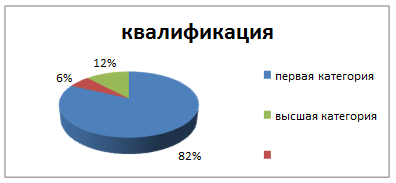 12% педагогов имеют  высшую квалификационную категорию82%  педагогов имеют  первую квалификационную категорию, 6% без категории, педагог вышедший на работу после декретного отпуска. По стажу работы Педагогический стаж работы в среднем от года до 25 лет.Повышение квалификацииПедагоги, понимая необходимость профессионального роста, потребность в освоении новых технологий обучения и воспитания систематически проходят курсы повышения квалификации. В 2016-2017 году  курсы повышения квалификации ФГБОУ ВО «Уральский государственный горный университет», по теме «Оказание первой доврачебной помощи», 24ч. прошли 16 педагогов. Курсы повышения  квалификации ФГАОУ ВО «Российский государственный профессионально-педагогический университет» по теме «Реализация инклюзивного подхода в образовании детей дошкольного возраста с ОВЗ в ДОО, 36ч. прошли 16 педагогов и 2 руководящих работника.В 2017-2018 учебном году планируется создать условия для прохождения процедуры аттестации педагогу не имеющему квалификационной категории,  и педагогам желающим повысить  квалификационную категорию с первой на высшую. Соотношение воспитанников на одного взрослого составляет:17 воспитанников на одного педагога.7 воспитанников на одного сотрудника.Финансовые ресурсы МАДОУ и их использование	Источниками формирования имущества МАДОУ, в том числе финансовых ресурсов, являются:- денежные средства, выделяемые МАДОУ в виде субсидий из бюджета муниципального образования «город Екатеринбург»;- имущество, закрепленное Департаментом за МАДОУ на праве оперативного управления или приобретенное МАДОУ за счет средств, выделенных ему Учредителем на приобретение такого имущества;- доходы от выполнения работ, оказания услуг, реализации продукции при осуществлении приносящей доход деятельности, разрешенной настоящим Уставом;- добровольные имущественные взносы и пожертвования;- другие, не запрещенные законодательством Российской Федерации, поступления.6.1. Отчет о финансовых результатах деятельности В 2017 году в ДОУ прошла проверка Департамента финансов Администрации города Екатеринбурга, нарушений по ведению финансово-хозяйственной деятельности не выявлено.6.2. Стоимость платных образовательных услугНа основании Распоряжения Управления образования Администрации г. Екатеринбурга № 685/36-ро от 04.08.2011 года «Об утверждении порядка платы для физических и юридических лиц за выполнение работы по предоставлению дополнительных платных образовательных услуг, относящихся к основным видам деятельности муниципальных, казенных, бюджетных и автономных учреждений, учредителем которых является Управление образования Администрации г. Екатеринбурга, оказываемых сверх установленного муниципального задания».В МАДОУ № 192 утверждена стоимость платных образовательных услуг на 2016-2017 г.6.3. Льготы для отдельных категорий воспитанников и условия их полученияНа основании Распоряжения Управления образования Администрации города Екатеринбурга от 19.10.2015 № 1927/46/36 «Об установлении платы, взимаемой с родителей (законных представителей) за присмотр и уход за детьми, осваивающими образовательные программы дошкольного образования в муниципальных образовательных организациях муниципального образования «город Екатеринбург»,  родительская плата на 2016 год с учетом режима пребывания ребенка:- в группах кратковременного пребывания (в течение 3 часов) – плата не взимается,- в группах кратковременного пребывания (в течение 4 часов) при организации разового питания – 1 270,0 рублей в месяц за одного ребенка;- в группах полного дня пребывания (в течение 10,5 часов) – 2 980,0 рублей в месяц за одного ребенка;- в группах полного дня пребывания (в течение 12 часов) – 3 140,0 рублей в месяц за одного ребенка;- в группах круглосуточного пребывания (в течение 24 часов) – 3 607,0 рублей в месяц за одного ребенка.На основании Распоряжения Управления образования Администрации г. Екатеринбурга от 20.01.2014 № 55/46/36 компенсационные выплаты составляют:на первого ребенка 20 процентов среднего размера платы, взимаемой
с родителей (законных  представителей) за присмотр  и уход за детьми в
государственных   образовательных   организациях   Свердловской   области   и
муниципальных образовательных организациях;на второго ребенка 50 процентов среднего размера платы, взимаемой
с  родителей  (законных  представителей)  за  присмотр  и  уход  за детьми  в
государственных   образовательных   организациях   Свердловской   области   и
муниципальных образовательных организациях;на третьего ребенка 70 процентов среднего размера платы, взимаемой
с родителей  (законных представителей) за присмотр  и уход за детьми в
государственных   образовательных   организациях   Свердловской   области   и
муниципальных образовательных организациях;на четвертого ребенка и последующих детей 100 процентов среднего
размера платы, взимаемой с родителей (законных представителей) за присмотр
и    уход    за   детьми    в    государственных    образовательных    организациях
Свердловской области и муниципальных образовательных организациях.Средний размер платы, взимаемой с родителей (законных представителей) за присмотр и уход за детьми в государственных образовательных организациях Свердловской области и муниципальных образовательных организациях, устанавливаются Правительством Свердловской области. Финансовое обеспечение расходов, связанных с выплатой компенсации, является расходным обязательством Правительства Свердловской области.Порядок обращения родителей (законных представителей) за получением компенсации, форма заявления родителей (законных представителей) о назначении компенсации, порядок выплаты компенсации определены Постановлением Правительства Свердловской области от 18.12.2013 года № 1548-ПП «О компенсации платы, взимаемой с родителей (законных представителей) за присмотр и уход за детьми, осваивающими образовательные программы дошкольного образования в организациях, осуществляющих образовательную деятельность».Решения, принятые по итогам общественного обсужденияС учетом общественной оценки деятельности ДОУ за 2016-2017 уч. г. коллектив работал по следующим направлениям: - сохранение и укрепление здоровья воспитанников ДОУ; - обеспечение условий безопасного и комфортного пребывания детей в ДОУ. - обновление качества и форм организации образовательного процесса в соответствии с ФГОС дошкольного образования; - развитие механизмов управления качеством образования через систему оценки качества образования и вовлечение педагогов в инновационную деятельность; - повышение уровня, профессиональных знаний и умений педагогов; - создание развивающей предметно – пространственной среды в соответствии с требованиями ФГОС ДО; - взаимодействие ДОУ и семьи, с социальными партнерами.   Все вопросы обсуждались на педагогических советах, принимались решения на заседаниях Совета родителей, на групповых родительских собраниях, собраниях трудового коллектива ДОУ. По итогам общественного обсуждения считать работу МАДОУ детский сад №192 за 2016-2017 учебный год удовлетворительной.Перспективы и планы развития МАДОУ      Вывод:     Анализ деятельности работы МАДОУ за 2016-2017 г. показал следующие результаты:- МАДОУ имеет хорошую материально-техническую базу;- создана насыщенная развивающая предметно-пространственная среда для реализации образовательной деятельности;- на основании результатов мониторинга образовательная программа реализуется в полном объеме;-  штат на 98% укомплектован педагогическими кадрами; - педагогические работники и воспитанники  активно принимают  участие  в конкурсах различного уровня;- план финансово-хозяйственной деятельности выполняется в полном объеме.        На основе полученных результатов деятельности основными задачами в работе на 2017-2018 учебный год являются: Совершенствование условий для организации образовательной деятельности в соответствии с ФГОС дошкольного образования.Сохранение и укрепление здоровья воспитанников ДОУ;   Обеспечение условий безопасного и комфортного пребывания детей в ДОУ.Организация работы МАДОУ в рамках федеральной инновационной экспериментальной площадкой под руководством  ФГАУ «Федеральный институт развития образования» по теме «Вариативно-развивающее образование как инструмент достижения требований  ФГОС»,  и городской инновационной площадкой «Академия изобретательства» под руководством ФГБОУ ВО УрГПУ.Создание условий для повышения  профессиональной компетентности педагогических работников. Показатели развития детейПознавательное развитиеПознавательное развитиеПознавательное развитиеПознавательное развитиеПознавательное развитиеПознавательное развитиеПознавательное развитиеРечевое развитиеРечевое развитиеПоказатели развития детейПознавательно-исследовательская деятельностьПознавательно-исследовательская деятельностьКонструктивная деятельностьКонструктивная деятельностьФЭМПФЭМПКоммуникативная деятельностьКоммуникативная деятельностьКоммуникативная деятельностьПоказатели развития детейН/гК/гН/гК/гН/гК/гН/гН/гК/гНорма в развитии8%58%4%46%12%56%12%12%58%Проблемы в развитии60%29%72%49%65%28%47%47%36%Выраженное несоответствие в развитии32%13%14%5%23%6%41%41%6%Показатели развития детейХудожественно-эстетическое развитие Художественно-эстетическое развитие Художественно-эстетическое развитие Художественно-эстетическое развитие Показатели развития детейХудожественная деятельностьХудожественная деятельностьМузыкальная деятельностьМузыкальная деятельностьПоказатели развития детейН/гК/гН/гК/гНорма в развитии5%50%%%Проблемы в развитии60%44%%%Выраженное несоответствие в развитии35%6%%%Показатели развития детейСоциально-коммуникативное развитиеСоциально-коммуникативное развитиеФизическое развитиеФизическое развитиеПоказатели развития детейН/гК/гН/гК/гНорма в развитии20%62%12%58%Проблемы в развитии62%32%47%36%Выраженное несоответствие в развитии18%6%41%6%Сведения о движении детейКлассификация речевых нарушенийКлассификация речевых нарушенийКлассификация речевых нарушенийСведения о движении детейТНРФФНРВТНРПринято на логопункт27211Выпущено1316Продолжают занятия1415№п/пДополнительная образовательная услугаКоличество детей посещающих услугу1Театральная студия412Кружок по художественно-творческому развитию «Рукодельница»463Кружок по художественно-творческому развитию «Тестопластика»564Хореографическая студия30Итого 173Взаимодействие с социальными институтами как условие обеспечение качества реализации основной общеобразовательной программы дошкольного образованияВзаимодействие с социальными институтами как условие обеспечение качества реализации основной общеобразовательной программы дошкольного образованияГОУ ДПО «ИРО»Научно-методическое сопровождениеКонсультационная поддержкаГИБДД УВД Октябрьского района г. ЕкатеринбургФормирование элементарных знаний о безопасности и основ жизнедеятельностиМОУ ДОД клуб «Факел»Обеспечение преемственности в вопросах социализации детей, их полноценного физического и личностного развитияМАУ ДГБ № 13Лечебно-профилактическое, консультационное сопровождение.Реализация оздоровительной программыМБОУ ДОД ДЮСШ по конному спортуКультурологическое обеспечение процесса образования детейМАОУ СОШ № 97 Обеспечение преемственности в вопросах полноценного физического, интеллектуального и личностного развития ребенка с учетом его индивидуальных особенностей в переходный период от дошкольного воспитания к школеПеречень заболеванийПоказатель ДОУПоказатель ДОУПеречень заболеваний2-3 лет2-7 лет Число заболеваний всего68190Инфекционные и паразитарные болезни, из них30Кишечные инфекции30Новообразования00Болезни эндокринной системы00Психические расстройства00Болезни нервной системы01Болезни глаз02Болезни уха23Болезни системы кровообращения00Болезни органов дыхания из них63156ОРВИ 49115Болезни органов пищеварения04Болезни мочеполовой системы00Прочие заболевания00Перечень заболеванийПоказатель ДОУПоказатель ДОУПеречень заболеваний2-7 летвыявлено впервыеЧисло заболеваний всего780Инфекционные и паразитарные болезни, из них30Кишечные инфекции30Болезни крови 00Болезни эндокринной системы00Психические расстройства00Болезни нервной системы10Болезни глаз30Болезни уха00Болезни системы кровообращения10Болезни органов дыхания из них00Болезни органов пищеварения10Болезни кожи50Болезни костно-мышечной системы460Болезни мочеполовой системы120Врождённые аномалии30Травмы, отравления --Прочие заболевания--Возраст воспитанников, лет      Группа здоровьяКоличество детей 2-31 группа102-32 группа222-33 группа-2-34 группа -3-41 группа293-42 группа503-43 группа-3-44 группа -4-51 группа234-52 группа414-53 группа-4-54 группа -5-61 группа155-62 группа355-63 группа-5-64 группа -6-71 группа146-72 группа336-73 группа16-74 группа 16-75 группа1Всероссийский  уровеньВсероссийский  уровеньВсероссийский  уровеньРегиональный этап всероссийского конкурса организаторов воспитательного процесса «Воспитать человека» Сертификат участника воспитатель Жонина Е.С.Открытый Всероссийский турнир способностей «РостОК»Дипломы победителей, участниковВсероссийский  конкурс «Конспект открытого занятия в ДОУ в соответствии с ФГОС», «Портал педагога»Диплом за III местовоспитатель Немкович Д.А.Всероссийский  конкурс для педагогов. Росконкурс. Диплом победителя III степенивоспитатель Жонина Е.С. Всероссийский  конкурс «Программа экологического воспитания в ДОУ», «Портал педагога» Диплом за I место воспитатель Баутдинова А.Ю.Всероссийский  конкурс На лучшую методическую разработку «Образовательная деятельность с дошкольниками»Диплом за I место воспитатель Куртобаева О.С.Всероссийская олимпиада для педагогов «Значение развлечений в дошкольном возрасте и роль музыки в них»Диплом за I место воспитатель Баутдинова А.Ю.Городской уровеньГородской уровеньГородской уровеньГородской конкурс «Педагогическая инициатива»Победитель 1 место воспитатель Жонина Е.С.Городской проект «Россия – многонациональное государство» в рамках городского стратегического проекта «Одаренные дети»Диплом победителямузыкальный руководитель Хухарева Е.Д. инструктор ФК Золотарева И.А.III городской танцевальный фестиваль-конкурс «Карусель» среди детских садов города ЕкатеринбургаДиплом участникаГородской фестиваль «До-школьная наука», 2017Диплом участникаВоспитатель Березина А.С.Городской конкурс-праздник«Путешествие по сказкам мира-2017»Диплом участника инструктор ФК Золотарева И.А.Городской интеллектуально-творческий конкурс «Юные правоведы»Диплом участника воспитатель Жонина Е.С.Областной проект «Родники-2016»Благодарственное письмо за лучшую реализацию областного проекта Родники, 2016Районный уровеньРайонный уровеньРайонный уровеньРайонный этап городского конкурса «Воспитатель года-2017»I место воспитатель Немкович Д.А.Районный этап городского фестиваля конструирования «Юный архитектор»II место воспитатель Жонина Е.С.Фестиваль детского творчества«Салют талантов-2017»Призер  в номинации «За художественное воплощение образа» музыкальный руководитель  Хухарева Е.Д.Спортивный праздник Фестиваль «Здоровья»Диплом участника инструктор ФК Золотарева И.А.Районный конкурс  чтецов «Живая поэзия»Диплом участникаучитель-логопед Самарина Г.А.Показатели по поступлениям и выплатам учреждения (подразделения)Показатели по поступлениям и выплатам учреждения (подразделения)Показатели по поступлениям и выплатам учреждения (подразделения)Показатели по поступлениям и выплатам учреждения (подразделения)Показатели по поступлениям и выплатам учреждения (подразделения)Показатели по поступлениям и выплатам учреждения (подразделения)Показатели по поступлениям и выплатам учреждения (подразделения)Показатели по поступлениям и выплатам учреждения (подразделения)Показатели по поступлениям и выплатам учреждения (подразделения)Показатели по поступлениям и выплатам учреждения (подразделения)Наименование показателяКод строкиКод по бюджетной классификации Российской ФедерацииОбъем финансового обеспечения, руб. (с точностью до двух знаков после запятой - 0,00)Объем финансового обеспечения, руб. (с точностью до двух знаков после запятой - 0,00)Объем финансового обеспечения, руб. (с точностью до двух знаков после запятой - 0,00)Объем финансового обеспечения, руб. (с точностью до двух знаков после запятой - 0,00)Объем финансового обеспечения, руб. (с точностью до двух знаков после запятой - 0,00)Объем финансового обеспечения, руб. (с точностью до двух знаков после запятой - 0,00)Объем финансового обеспечения, руб. (с точностью до двух знаков после запятой - 0,00)Наименование показателяКод строкиКод по бюджетной классификации Российской Федерациивсегов том числе:в том числе:в том числе:в том числе:в том числе:в том числе:Наименование показателяКод строкиКод по бюджетной классификации Российской Федерациивсегосубсидия на финансовое обеспечение выполнения государственного (муниципального) заданиясубсидии, предоставляемые в соответствии с абзацем вторым пункта 1 статьи 78.1 Бюджетного кодекса Российской Федерациисубсидии на осуществление капитальных вложенийсредства обязательного медицинского страхованияпоступления от оказания услуг (выполнения работ) на платной основе и от иной приносящей доход деятельностипоступления от оказания услуг (выполнения работ) на платной основе и от иной приносящей доход деятельностиНаименование показателяКод строкиКод по бюджетной классификации Российской Федерациивсегосубсидия на финансовое обеспечение выполнения государственного (муниципального) заданиясубсидии, предоставляемые в соответствии с абзацем вторым пункта 1 статьи 78.1 Бюджетного кодекса Российской Федерациисубсидии на осуществление капитальных вложенийсредства обязательного медицинского страхованиявсегоиз них грантыПоступления от доходов, всего:100X27 981 823,4221 157 262,5721 229,000,000,006 803 331,850,00в том числе: 
доходы от собственности1100000,00XXXX0,00Xдоходы от оказания услуг, работ12000027 960 594,4221 157 262,57XX0,006 803 331,850,00доходы от штрафов, пеней, иных сумм принудительного изъятия1300000,00XXXX0,00Xбезвозмездные поступления от наднациональных организаций, правительств иностранных государств, международных финансовых организаций1400000,00XXXX0,00Xиные субсидии, предоставленные из бюджета15000021 229,00X21 229,000,00XXXпрочие доходы1600000,00XXXX0,000,00доходы от операций с активами180X0,00XXXX0,00XВыплаты по расходам, всего200X29 289 926,5721 157 262,5721 229,000,000,008 111 435,000,00в том числе на: выплаты персоналу всего:21000018 366 227,6218 108 443,720,000,000,00257 783,900,00из них: 
оплата труда и начисления на выплаты по оплате труда21100018 366 227,6218 108 443,720,000,000,00257 783,900,00социальные и иные выплаты населению, всего:2200000,000,000,000,000,000,000,00из них: 
уплату налогов, сборов и иных платежей, всего:230000637 771,00612 925,000,000,000,0024 846,000,00из них: 
безвозмездные перечисления организациям2400000,000,000,000,000,000,000,00прочие расходы (кроме расходов на закупку товаров, работ, услуг)2500000,000,000,000,000,000,000,00расходы на закупку товаров, работ, услуг, всего260X0,000,000,000,000,000,000,00Поступление финансовых активов, всего:300X0,000,000,000,000,000,000,00из них: 
увеличение остатков средств3100000,000,000,000,000,000,000,00прочие поступления3200000,000,000,000,000,000,000,00Выбытие финансовых активов, всего:4000000,000,000,000,000,000,000,00из них: 
уменьшение остатков средств4100000,000,000,000,000,000,000,00прочие выбытия4200000,000,000,000,000,000,000,00Остаток средств на начало года500X95 565,030,000,000,000,0095 565,030,00Остаток средств на конец года600X0,000,000,000,000,000,000,00№п/пПлатная дополнительная образовательная услугаПериод оказания услугиКоличество занятий в месяцСтоимость в месяц (руб.)Стоимость услуги в месяц (руб.)Кружок  «Рукодельница»3.10.2016-31.05.2017875,00600Кружок  «Тестопластика»3.10.2016-31.05.2017875,00600Театральная студия3.10.2016-31.05.2017875,00600Хореографическая студия3.10.2016-31.05.2017875,00600